A：Good morning. (1)B：Good morning. Where do you go? (2)A：I go to school.B：How do you go to school? (3)A：I go to school by bus. (4)B：Have a nice day. (5)  A：You, too.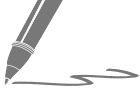 1.2.3.4.5.Where is B going? (1) Go to school (2) Go home (3) Go to friend’s houseWho is B? (1) A’s friend (2) A’s brother (3) We don’t know.1. My brother does his homework.  (加入at night改寫)2. His sister has three books.  (加入too改寫)3. I am O.K.  (依畫線部分造原問句)1. Good ________________. (早安。)2. Good _______________. (午安。)3. I watch TV every day. He ______________________________________, too.4. His brothers play basketball _____________ the afternoon.5. My mother _____________ an engineer, too.1. 我爸媽今天很好(f-)。2. 我也是一個工程師。3. 你也有兩幢房子。4. 祝一路順風。5. 她也下午聽音樂。英文中文1.2.3.4.5.句子第1題第2題第3題第4題第5題得分